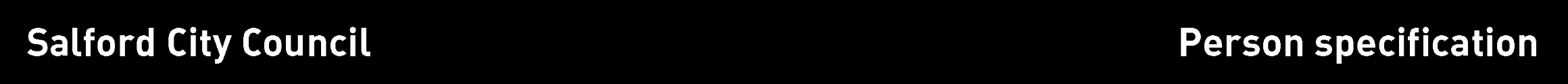 Note to applicantsWhilst all criterions below are important, those under the Essential heading are the key requirements. You should pay particular attention to these areas and provide evidence of meeting them. Failure to do so may mean that you will not be invited for interview.															        		           (*See grid overleaf)Method of assessment (* M.O.A.)  A = Application form,    C = Certificate,    E = Exercise,    I = Interview,    P = Presentation,    T = Test,    AC = Assessment centre	Job titleGradeDirectorateLocationWelfare AssistantGrade 1A – Point 10Education ServicesSpringwood Primary SchoolEssential criteriaNecessary requirements – skills, knowledge, experience etc.Necessary requirements – skills, knowledge, experience etc.Necessary requirements – skills, knowledge, experience etc.Necessary requirements – skills, knowledge, experience etc.* M.O.A.Displays commitment to the protection and safeguarding of children and young peopleDisplays commitment to the protection and safeguarding of children and young peopleDisplays commitment to the protection and safeguarding of children and young peopleDisplays commitment to the protection and safeguarding of children and young peopleA/IAbility to work as a member of a teamAbility to work as a member of a teamAbility to work as a member of a teamAbility to work as a member of a teamA/IAbility to communicate with children and adults, e.g. patient, sympatheticAbility to communicate with children and adults, e.g. patient, sympatheticAbility to communicate with children and adults, e.g. patient, sympatheticAbility to communicate with children and adults, e.g. patient, sympatheticA/IFlexible approach to workFlexible approach to workFlexible approach to workFlexible approach to workA/IExperience of dealing with childrenExperience of dealing with childrenExperience of dealing with childrenExperience of dealing with childrenA/IDesirable criteriaNecessary requirements – skills, knowledge, experience etc.Necessary requirements – skills, knowledge, experience etc.Necessary requirements – skills, knowledge, experience etc.Necessary requirements – skills, knowledge, experience etc.* M.O.A.Able to show initiativeAble to show initiativeAble to show initiativeAble to show initiativeA/IKnowledge of first aidKnowledge of first aidKnowledge of first aidKnowledge of first aidA/I      3.Willingness to undertake trainingWillingness to undertake trainingWillingness to undertake trainingWillingness to undertake trainingA/ICompleted byCompleted byCompleted byDateApproved byDateDate